EE Resume SampleBinghamton, NY | (123) 456-7890 | resume1@binghamton.edu | www.linkedinurl.comEDUCATION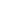 Binghamton University, State University of New York, Thomas J. Watson College of Engineering and Applied ScienceBachelor of Science in Electrical Engineering					                                        Expected May 2024Cumulative GPA: 3.68/4.00 | Dean’s List: Fall 2021, Spring 2023Honors: Tau Beta Pi Engineering Honor Society, Eta Kappa Nu National Electrical Engineering Honor SocietyRelevant Coursework: Electronics, Digital Systems Design, Digital Signal Processing, Analog Circuit DesignTECHNICAL SKILLS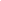 Languages: MATLAB, C++, C, Objective-C, Ladder Logic, X-86 AssemblySoftware and OS: LabWindows/CVI, Logisim, P-Spice, LabVIEW, Microsoft Office Suite, Linux, OS 10Additional: XML Parsing, Digital Circuit Design, SolderingCertifications: Introduction to Machine Learning, Introduction to Python, Project Management Essentials  PROFESSIONAL EXPERIENCE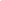 National Institute of Standards & Technology, Undergraduate Research Fellowship | Maryland, MD           May 2023 – PresentDevelop a Smart Grid Test Facility prototype laboratory for the Power Device Metrology Group of PML to simulate the behavior of smart grid systems and assess the design and development of physical systems before installationConfigure the Home Area Energy Network (HAN) to incorporate the Power Conditioning System (PCS), Energy Management System (EMS), battery storage, solar cell emulator, and programmable load interfaced to a PCImplement a Graphical User Interface (GUI) in LabWindows/CVI to control the programmable load parameters, show live output parameters, and log the outputs to a .csv file utilizing asynchronous timers and the integrated device driversLawrence Aerospace – Liquids Dynamic Division, Firmware Intern | New York, NY		 June 2022 – August 2022Utilized object-oriented programming and GUI concepts to develop an application in Visual C# that decodes 128KB of raw data from the Non-Volatile Memory into readable information to reduce errors in packet data transmissionsDevised test procedures of both high and low-level program requirements of the Bombardier C-Series main fuel-gauging computer to validate software requirements to be used by quality assurance engineers and the customerPROJECT EXPERIENCESenior Design Project: Magnetic Field Mapper, Team Member	                                            September 2022 – December 2022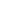 Collaborate with a multidisciplinary team of engineers to design and build a magnetic field mapper to generate a high-resolution isometric display of the observed magnetic field intended for biomedical applications Implement a user-driven design approach to ensure the client’s requirements and specifications are satisfiedDevelop project timeline using Microsoft Project and coordinate with a team to certify project deliverables are met on timeJunior Design Project: Temperature Control System, Team Leader                                                     January 2022 – May 2022Led a team of four engineers to model a temperature controller that regulates the temperature of a cement power resistor using a voltage divider, 2-bit flash ADC, binary comparisons, and transistor circuit conceptsTested flash ADC conversion of the varying thermistor to utilize appropriate resistance values and choose reference voltage for the op-amp comparators of the flash ADC that will maximize temperature resolutionLEADERSHIP AND INVOLVEMENT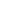 Watson Career and Alumni Connections, Student Assistant					        August 2022 – PresentAdvise undergraduate and graduate students on preparing quality job/internship application materials and provide constructive feedback to strengthen the professional skills necessary for a successful and rewarding career pathCoordinate networking events and career exploration sessions each month to connect students with engineering alumniOrganize the layout and content of the career services website using OmniUpdate to provide resources and opportunities for students and alumni of Watson CollegeBinghamton Nicaragua Initiative (BNI), Vice President					                January 2021 – May 2022Generated over $1,500 in donations to fund the construction of two houses in Nicaragua by soliciting family, friends, as well as the student body at campus-wide eventsCultivated language and communication skills during multiple trips to Nicaragua by contributing to the construction of houses and traveling with natives around the cities of Managua, Leon, and GranadaOrganized and planned weekly meetings for 100 members to increase engagement and recruitment for BNIWORK EXPERIENCE                                                                                                                                                        	Target, Sales Associate & Lead Cashier | Vestal, NY                                                                                     March 2022 – PresentYMCA, Seasonal Lifeguard | Johnson City, NY                                                                                        May 2020 – August 2023